NARROWING MY SPEECH TOPIC            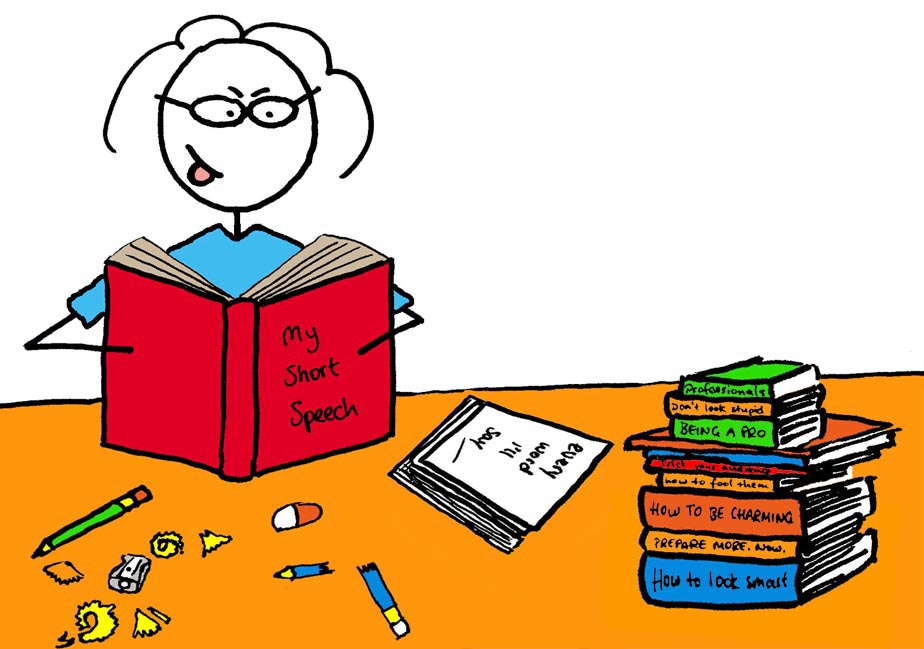 Name:  _______THEME:  ENGAGE ROTARY…CHANGE LIVESReflect:What does ENGAGE mean to you?What does CHANGE LIVES mean TO YOU?Brainstorm topics that interest you that fit with the theme, "ENGAGE ROTARY…CHANGE LIVES"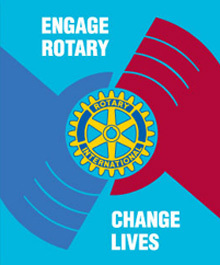 Continue on the reverse, we will begin to develop our thesis statements immediately following Spring Break. (You may start early )